New/Revised Program 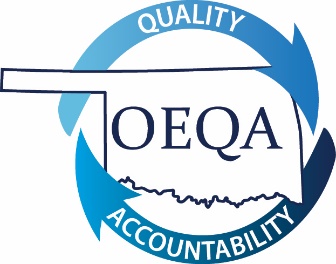 SCHOOL COUNSELORReview CriteriaProgram alignment to standardsRecognition DecisionsApproved with Conditions – Program is aligned to all content standards and must resubmit program within 24 months with the required data.Further Development Required – Program does not align to all content standards and/or required documentation is not included.  Program is not approved to admit candidates.5. Accredited Educator preparation Providers seeking to add a new program to current certification offerings must submit the following documentation:	Letter of approval or other appropriate documentation that indicates the program proposal has the approval of all institutional and state (in case of state institutions) governing boards. 	Letter explaining the rationale for adding the programSection 5 completion is required for new programs only.6. all programs should attach the following items:	Program Plan of Study that provides: Coursework required of all candidates Clear information about the sequence in which candidates take courses Documentation that practicum/clinical experiences meet the requirements established by the respective learned society Description of Capstone assignment, assessment, rubric, and data to be measured7. identify the courses (from the plan of study) and course descriptions that address the standards in the chart below:INSTITUTIONS WHOSE PROGRAMS MEET THE FOLLOWING CONDITION(S) SHOULD USE THIS APPLICATION:(Submission of data with this application is inapplicable.  Alignment approval is required before data can be submitted with the “Continuing Application”.)Please check the area below that applies:New program to Educator Preparation Unit     Program previously determined not recognized     Program previously dropped or put on hiatus     Program previously determined recognized with conditions by a SPA with conditions other than data     Program resubmitting for initial approval due to revised standards     Program resubmitting due to significant changes within the program  1.University:2.Program Name:3.Program Compiler:4.Date of Submission:StandardCourse(s)Course Description(s)1. Uses an understanding of human development to provide a comprehensive, developmental guidance and counseling program.2. Understands the impact of environmental influences on students' deveopmental achievement, and helps students develop strategeis to reason or cope with siutations that may hinder learning.3. Demonstrates an appreciation of human diversity by providing equitable guidance counseling services for all students and by promoting a climate of mutual respect that helps students value themselves and others.4. Uses effective leadership skills to plan, implement, and evaluate a comprehensive, developmental guidance and counseling program to address the needs of all students.5. Provides guidance and counseling services to address the needs and concerns of students and to help students develop skills to use in future situations.6. Facilitates the educational and career development of individual students to help all achieve success.7. Uses formal and informal assessment to provide information about and to students, to monitor student progress, and to recommend changes to the student’s educational environment.8. Consults with parents and school personnel, provides professional expertise, and establishes collaborative relationships that foster a support system for students, parents, and the community.9. Establishes strong and positive ties with the home and the community to promote the student’s growth in school and beyond the school’s setting.10. Has knowledge of professional ethical codes, the importance of professional development, and the need to work with colleagues to advance the profession. 